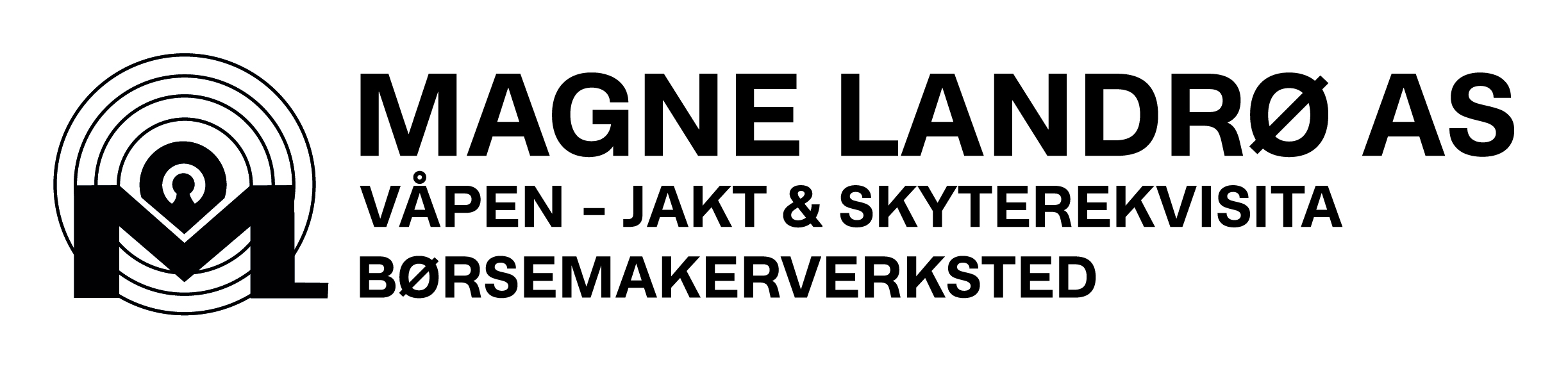 SEKSJON 1: IDENTIFIKASJON AV STOFFET/BLANDINGEN OG AV SELSKAPET                                          Produkt identifikator		
 	CCL 11S/11L		Flaske nr.2 Olje-finishProduktnavn 	CCL Knife Handle Oil Finishing Set Produkt nr. 	CCL Knivskaft Olje Behandlings-sett
#30267Relevante identifiserte bruk av stoffet/blandingen: 		
Tre-finishAnbefaler ikke å brukes på annet materiale enn det identifiserte bruket. 	Detaljer om leverandørens datasikkerhetsbladLeverandør	CCL Traditional English Gun Products Ltd., The Gun Room, Park Cottage, Bentley Lane, Upper Bentley, Redditch, B97 5TD, Worcestershire, England, United Kingdom. Telefon 		+44(0)1527550080 Email			ccl.gunprodltd@btconnect.com Nødsituasjon telefon nr.For henvendelser som haster henvis til:+44(0)1527 550080, 0900-1700 mandag-fredag, NHS 111 Service (24 timers generell offentlig) nasjonal nødsituasjons tlf.  nasjonal gift-informasjonsservice (24 timer) 0844 8920111. Nødsituasjon tlf. i Tyskland +49(0)30 /19 240SEKSJON 2: FARE IDENTIFIKASJON2.1.     	 	Klassifisering av stoffet/blandingen 		Klassifisering (EC 1272/2008)					Fysisk og kjemisk 	brannfarlig væske 3 – H226				FarerMenneskelig helse	EUH066; STOT SE 3 – H336; STOT RE 1 – H372; ASP. Giftig 1 – H304				Miljø 			Akvatisk kronisk 2 – H411		Klassifisering (67/548/ECC) 	 Xi; R48/20, R65.  N; R51/53.   R66, R67. 	 	Full forklaring av alle R-frasene og Fare-uttalelsene vises i seksjon 12.2.2. 		Etikettelementer	EC- nr. 			919-446-0Inneholder	Hydrokarboner, C9-C12, n-alkaner, isoalkaner, syklisk, aromater  (2-25%)Merking i samsvar med (EC) nr. 1272/2008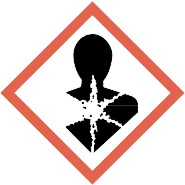 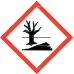 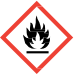 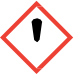 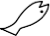 Signal ord 		AdvarselFare-uttalelser 				H226		Brannfarlig væske og damp			H304		Kan være dødelig ved svelging og inn i luftveiene.			H411		Giftig mot akvatisk liv med langvarig effekt			H250		Oljete filler utsettes for luft kan spontant antennesForholdsregler	P102	Oppbevares utilgjengelig for barn P264	Vask forurenset hud grundig etter håndtering P301+310		HVIS SVELGES: Ring straks et GIFTINFORMASJONSSENTER eller lege. IKKE fremkall brekninger.P303+352	VED HUD: Vask med rikelig med såpe og vann.			P501		Kast innhold / beholder i henhold til lokale forskrifter.Supplerende forholdsreglerP210	Holdes vekk fra varme / gnister / åpen flamme / varme overflater. - Røyking forbudt.P261	Unngå innånding av damp eller dampP270	Ikke spis, drikk eller røyk når du bruker dette produktet.P271	Brukes i et godt ventilert område.			P403+233	Oppbevares på et godt ventilert sted. Oppbevares kjølig.			P405		Oppbevares innelåst.Supplerende etikettinformasjonEUH066 	Gjentatt eksponering kan gi tørr eller sprukket hud.2.2.		 Andre farer	Langvarig kontakt med huden kan forårsake irritasjonSEKSJON 3: SAMMENSETNING /OPPLYSNINGER OM INGREDIENSER3.2. 		BlandingerFull forklaring av alle R-frasene og Fare-uttalelsene vises i seksjon 16.SEKSJON 4: FØRSTEHJELPSTILTAK4.1.		Beskrivelse av førstehjelpstiltak Generell informasjon I tilfelle av alvorlige persistente forhold, ring en doktor eller nød medisinsk behandling.InnåndingFlytt straks den eksponerte til frisk luft. Kontakt lege. Gi ro, varme og frisk luft. Når pusten er vanskelig, kan riktig trent personell hjelpe den berørte personen ved å administrere oksygen.	InntakIkke fremkall brekninger! aldri gjør en bevisstløs person eller tving i vedkommende drikke. Hvis oppkast oppstår, hold hodet lavt slik at mageinnholdet ikke kommer inn i lungene. Kontakt lege umiddelbart! Gi ro, varme og frisk luft.Hud kontaktFjern forurenset tøy. Vask huden straks med såpe og vann. Kontakt lege omgående dersom symptomer oppstår etter vask.	Øye kontaktSkyll straks med rikelig med vann i opptil 15 minutter. Fjern eventuelle kontaktlinser og åpne øyne brett fra hverandre. Ikke gni øyet. Kontakt lege hvis ubehag fortsetter.4.2.		Viktige symptomer og virkninger, både akutte og forsinkede	Innånding:Dampene som er inhalert i sterk konsentrasjon, har en narkotisk effekt på sentralnervesystemet. Irritasjon av luftveiene på grunn av overdreven røyk, forårsaker hodepine, døsighet eller andre effekter på sentralnervesystemet, bevissthetstap.Svelging: Kvalme, oppkast, magesmerter. Hudkontakt Langvarig eller gjentatt kontakt kan forårsake irritasjon og tørr hudØyekontakt:Brennende følelse og midlertidig rødhet.4.3.		Indikasjon om øyeblikkelig legehjelp og spesialbehandling er nødvendigDen alvorligste risikoen er ved inntak, produktet kan komme inn i lungene på grunn av lav viskositet og føre til rask utvikling av svært alvorlige innåndingslungesår (medisinsk undersøkelse i løpet av 48 timer).SEKSJON 5: BRANNSLOKKINGSTILTAK5.1.		SlukningsmidlerBruk brannslukningsmiddel egnet for omgivende materialer. Slokk med skum, karbondioksid, tørrpulver eller vanntåke.IKKE bruk vannstråle som et brannslukningsapparat, da dette vil spre brannen.5.2.		Særlige farer i forbindelse med stoffet eller blandingen 	Farlige forbrenningsprodukterUfullstendig forbrenning og termolyse kan produsere gasser av varierende toksisitet som karbonmonoksid, karbondioksid, forskjellige hydrokarboner, aldeyder og sot. Disse kan være svært farlige ved innånding i lukkede rom eller i høye konsentrasjoner.Uvanlige brann- og eksplosjonsfareKan eksplodere ved oppvarming eller ved eksponering for flammer eller gnister. Ved oppvarming øker volumet og trykket kraftig, noe som medfører eksplosjon av beholderen.Spesifikke farerDamper er tyngre enn luft og kan reise langs gulvet og i bunnen av beholdere. Dampene kan antennes av en gnist, en varm overflate eller en ember.5.3. Råd til brannbekjempningspersonale 	Spesielle brannslukningsprosedyrerUnngå åndedrettsvern. Kule beholdere utsatt for flammer med vann til godt etter at brannen er ute. Hold avløpsvann ut av avløp og vannkilder. Dike for vannkontroll. Beholdere i nærheten av brann skal fjernes eller avkjøles med vann.Beskyttelsesutstyr til brannmennBruk uavhengig pusteapparat og beskyttelsesdrakt. Ved stor brann eller i lukkede eller dårlig ventilerte rom, bruk full brannbeskyttende klær og selvforsynt pusteapparat med et fullt ansiktsstykke som drives i positivtrykksmodus.SEKSJON 6: TILTAK TIL UTILSIKTEDE UTSLIPP6.1.		Personlige forhåndsregler, verneutstyr og nødrutinerFor personlig beskyttelse, se seksjon 8.6.2.		Forhåndsregler med hensyn på miljøIkke slipp ned i avløp, vannbaner eller på bakken. Søl eller ukontrollerte utslipp til vannløp skal UMIDDELBART varsles til Miljøbyrå eller andre passende tilsynsorgan.6.3.		Metoder og materialer for oppsamling og rensingUtslipp på land: Fjern alle antennelseskilder (Ingen røyking, bluss, gnister eller flammer i umiddelbar nærhet). Stopp lekkasje hvis du kan gjøre det uten risiko. Alt utstyr som brukes ved håndtering av produktet må være jordet. Ikke berør eller gå gjennom utsølt materiale. Unngå innånding i vannveier, avløp, kjeller eller begrensede områder. Et dampundertrykkende skum kan brukes til å redusere damp. Bruk rene, ikke-gnistende verktøy for å samle opp absorbert materiale. Absorber eller dekk med tørr jord, sand eller annet ikke-brennbart materiale og overfør til beholdere6.4.		Henvisning til andre seksjoner	Personlig beskyttelse, se seksjon 8. For avfallshåndtering, se seksjon 13.HÅNDTERING OG LAGRING7.1.		Forhåndsregler for sikker håndtering Unngå kontakt med hud og øyne. Holdes vekk fra varme, gnister og åpen flamme. Eliminer alle antennelseskilder. Oppbevar olje-fuktede filler / kluter i lufttette beholdere mellom arbeidsoperasjoner. Spontan forbrenning kan oppstå hvis de får lov til å komme i kontakt med luft i en periode, holdes på et kjølig sted. Forurenset filler og kluter må settes i brannslukkede beholdere for avhending, gjennomvåt med vann eller brent. Ikke spis, drikk eller røyk når du bruker produktet. Ventilasjon godt, unngå åndedrettsvern. Bruk godkjent organisk gassfiltermaske hvis luftforurensning er over akseptert nivå. Fare for dampkonsentrasjon på gulvet og i lavtliggende områder.7.2.		Vilkår for sikker lagring, herunder eventuelle uforenligheter	Oppbevares i godt lukket originalemballasje på et tørt, kjølig og godt ventilert sted.Ta forholdsregler mot statisk utladning. Brannfarlig / brennbar - Holdes vekk fra oksidasjonsmidler, varme og flammer. Kan angripe enkelte plaststoffer, gummi og overtrekksmaling. Lagerklasse - Brennbar væskelagring.7.3.		Særlig(e) sluttanvendelse(r) 	De identifiserte bruksområder for dette produktet er beskrevet i avsnitt 1.2.Beskrivelse av brukHåndter som du vil male eller lakk. Hold beholderne stengt når de ikke er i bruk. Åpne beholderne langsomt for å slippe opp noe trykkoppbygging som kan oppstå. Oppbevares utilgjengelig for barn. Bruk "sunn fornuft" tiltak når du bruker dette produktet. Ved overføring nødvendig mengde til en ikke-plast beholder som glass eller metall. Unngå all kontakt med hud og øyne.SEKSJON 8: EKSPONERINGSKONTROLL/PERSONLIG BESKYTTELSE8.1.		Kontrollparametere DE-AROMATISED KEROSENELangsiktig eksponeringsbegrensning (8-timers TWA): 1000mg / m3- Kortvarig eksponeringsgrense (15 minutter): -ZIRCONIUM SALT, 2-ETHYLHEXANOICACIDLangvarig eksponeringsgrense (8 timers TWA): WEL -5 mg / m3Kortvarig eksponeringsgrense (15 minutter): WEL -10 mg / m3COBALT BIS (2-ETYLHEXANOAT)Langvarig eksponeringsgrense (8 timers TWA): WEL 0,1 mg / m3ZIRCONIUMPROPONATLangvarig eksponeringsgrense (8-timers TWA): WEL-5 mg / m3Kortvarig eksponeringsgrense (15 minutter): WEL - 10 mg / m32-ETYLHEXANESYRELangvarig eksponeringsgrense (8-timers TWA): - - Kortvarig eksponeringsgrense (15 minutter). HYDROKARBONER, C9-C12, n-alkaner, isoalkaner, sykliser, aromater (2-25%) WEL - 350 mg / m3 WEL = Eksponeringsgrense for arbeidsplassen.ingrediens kommentar		CEFIC-HSPA anbefales arbeidsplass eksponeringsgrense (WEL) 350 mg / m3DNELDNELs	for koboltbis (2-etylheksanoat)Arbeidere - Innånding; Langvarige lokale effekter: 235,1 μg / m3Generell befolkning - Innånding; Langvarige lokale effekter: 37μg / m3 Generell populasjon - Oral; Langtidse systemiske effekter: 55,8 μg / kg kroppsvekt / dag		PNEC-			Ferskvann; 3 μg Co / l-Marint vann; 2,36 μg Co / l-STP; 0,37 mg Co / l-sediment (ferskvann); 9,5 mg Co / kg dw - sediment (havvann); 9,5 mg Co / kg dw - Jord; 10,9 mg Co / kg dw8.2.		Eksponeringskontroll 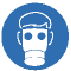 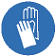 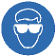 Tekniske tiltak:Sørg for tilstrekkelig ventilasjon. Overhold arbeidsgrenseverdier og minimer risikoen for innånding av damper. Må ikke håndteres i begrenset plass uten tilstrekkelig ventilasjon.Åndedrettsvern:Hvis ventilasjonen ikke er tilstrekkelig, må egnet åndedrettsvern gis.Håndvern:Ved langvarig eller gjentatt hudkontakt, bruk egnede vernehansker. Nitrilhansker anbefales, men vær oppmerksom på at væsken kan trenge inn i hanskene. Hyppig forandring er tilrådelig.Øyebeskyttelse:Bruk godkjente, tettsittende vernebriller hvor spruting er sannsynlig.Annen beskyttelse:Bruk passende klær for å hindre gjentatt eller langvarig hudkontakt. Gi øyevaskstasjon.Hygieniske tiltak:Vask forurenset klær før gjenbruk. Vask straks med såpe og vann hvis huden blir forurenset. Vask hendene etter kontakt. Når du bruker produktet, ikke spis, drikk eller røyk.SEKSJON 9: FYSISKE OG KJEMISKE EGENSKAPER9.1.		Informasjon omgrunnleggende fysiske og kjemiske egenskaperForm								VæskeFarge								lysbrun med solid sedimentLukt								Aromatisk hydrokarbonerFlammepunkt (Lukket kopp) 					> = 61Deg C CCLøselighet							blandbar med vannSEKSJON 10: STABILITET OG REAKTIVITET10.1.		ReaktivitetN/A10.2.		Kjemisk stabilitetStabil under normale temperaturforhold og anbefalt bruk.10.3.		Risiko for farlige reaksjonerIkke aktuelt.10.4.		Forhold som skal unngåsUnngå varme, flammer og andre antennelseskilder. Oppbevar oljedykte filler / kluter i lufttette beholdere mellom arbeidsoperasjoner. Spontan forbrenning kan oppstå hvis de får lov til å komme i kontakt med luft over en periode.10.5.		materialer som skal unngås	Syrer, oksiderende.10.6.		Farlige nedbrytningsprodukterUfullstendig forbrenning og termolyse gir potensielt giftige gasser som karbonmonoksid, karbondioksid, forskjellige hydrokarboner, aldehyder og sot.SEKSJON 11: TOKSILOGISKE OPPLYSNINGER11.1		Informasjon om toksilogiske virkningerAndre helseeffekterSkadelig: Ved svelging ved et uhell, kan produktet komme inn i lungene på grunn av lav viskositet og føre til rask utvikling av svært alvorlige lungesår (medisinsk undersøkelse i 48 timer min).	Åndedretts- eller hudsensibilisering:Hudsensibilisering Ikke aktuelt. Ikke sensibiliserende.	Mutagenitet i kimcellene: Genotoksisitet - In Vitro Ikke anvendelig. Negativ.	Karsinogenitet:Karsinogenitet Ikke anvendelig. Dette produktet er ikke klassifisert som kreftfremkallende.	Reproduktiv toksisitet:Reproduktiv toksisitet - Fertilitet Ingen informasjon tilgjengelig.Resultater av retningslinjer for utviklingstoksisitetsstudier på stoffet og OECD-undersøkelser om utviklingstoksisitetsundersøkelse viste ingen tegn på utviklingstoksisitet hos rotter.	Spesifikk målorgan toksisitet - gjentatt eksponering:Målorganer Sentralnervesystemet Åndedrettssystem, lunger	Aspirasjonsfare:Viskositet - Ingen informasjon tilgjengelig.Væsken kan komme inn i lungene og forårsake skade (kjemisk pneumonitt, potensielt dødelig). innåndingDampene som inhaleres i sterke konsentrasjoner har en narkotisk effekt på sentralnervesystemet. Irritasjon av luftveiene på grunn av overdreven røyking. Forårsaker hodepine, døsighet eller andre effekter på sentralnervesystemet, bevissthetstap.	Svelging symptomer:Kvalme, oppkast, magesmerter. Skadelig: Ved svelging ved et uhell, kan produktet komme inn i lungene på grunn av lav viskositet og føre til rask utvikling av svært alvorlige innåndingslungesår (medisinsk undersøkelse i løpet av 48 timer).	Hud kontakt:Langvarig eller gjentatt kontakt kan tørke huden og forårsake irritasjon. Hyppig eller langvarig hudkontakt ødelegger lipacid kutan materiale og dette kan forårsake eksem.	Øyekontakt:Brennende følelse og midlertidig rødhet. Målorganer: Hud, øyne, åndedrettssystem, lunger	Toksikologiske opplysninger om bestanddeler.Hydrokarboner, C9-C12, n-alkaner, isoalkaner, cykliske forbindelser, aromater (2-25%)	Akutt forgiftning:Akutt toksisitet (OralLD50)> 15000 mg / kg RatREACH-dossierinformasjon OECD 401	Akutt toksisitet (dermal LD50)> 3400 mg / kg RatREACH-dossierinformasjon 24 timer	Akutt toksisitet (innånding LC50)13100 mg / l (damper) Rat 4 timer OECD 403SEKSJON 12: ØKOLOGISKE OPPLYSNINGERØkotoksisitetProduktet inneholder stoffer som er giftige for vannlevende organismer, og som kan forårsake uønskede langtidsvirkninger i vannmiljøet.12.1.		GiftighetAkutt toksisitet – Fisk LC50 96 timer ~ 30 mg / l Onchorhynchus mykiss (regnbueørret) OECD 203 EC 50, 48 timer, Dafnier, mg / l 10-22, Akutt toksisitet - Akvatiske hvirvelløse dyr,EC50 48 timer ~ 22 mg / l Daphnia magna OECD 202, IC 50, 72 timer, alger, mg / l4,1, Kronisk toksisitet - Fisk Tidlig levetid, NOEC 28 dager ~ 0,13 mg / l Onchorhynchus mykiss (regnbueørret), Kronisk toksisitet - Akvatiske hvirvelløse dyr, NOEC 21 dager ~ 0,28 mg / l Daphnia magna OCDE 211, Akutt toksisitet - Terrestrisk Ikke tilgjengeligØkologisk informasjon om ingredienser:	Hydrokarboner, C9-C12, n-alkaner, isoalkaner, cykliske forbindelser, aromater (2-25%), Giftig for vannlevende organismer, kan forårsake uønskede langtidsvirkninger i vannmiljøet., Akutt toksisitet - Fisk LC50 96 timer ~ 10-30 mg / l Onchorhynchus mykiss (regnbueørret) REACH-dokumentasjon OECD 203, Akutt toksisitet - Akvatiske hvirvelløse dyr, EC50 48 timer ~ 10-22 mg / l Daphnia magna OECD 202, Akutt toksisitet - akvatiske planter, EC50 72 timer ~ 4,1 mg / l Selenastrum capricornutum REACH-dokumentasjon OECD 201, 72 timer ~ 4,6-10 mg / l Selenastrum capricornutum REACH-dossierinformasjon OECD 201, Kronisk toksisitet - Fisk Tidlig levetid, LOEC 21 dager ~ 0,13 mg / l Onchorhynchus mykiss (regnbueørret) REACH-saksinformasjon QSAR Petrox, Kronisk toksisitet - Vannlevende hvirvelløse organismer LOEC 21 dager ~ 0,28 mg / l Daphnia magna OCDE 21112.2.		Persistens og nedbrytelighetLett biologisk nedbrytbar Bionedbrytning Nedbrytning (75%) ~ 28 dager OECD 301F Stoffet er lett biologisk nedbrytbart.Økologisk informasjon om ingredienser:Hydrokarboner, C9-C12, n-alkaner, isoalkaner, cykliske forbindelser, aromater (2-25%) Nedbrytbarhet. Lett biologisk nedbrytbar OECD 301F 80% etter 28 dager12.3.		BioakkumuleringsevneMålte eksperimentelle data på hydrokarboner UVCB-stoffer er ikke meningsfulle, siden hver komponent av bestanddelene sannsynligvis oppfører seg annerledes.12.4.		Mobilitet i jord	Stoffet er en UVCB. Standard tester for dette sluttpunktet er ikke hensiktsmessig.12.5.		Resultater av PBT- og vPvB-vurdering	Ikke klassifisert som PBT / vPvB etter gjeldende EU-kriterier.12.6.		Andre skadevirkninger	N/ASEKSJON 13: INSTRUKSER VED DISPONERINGGenerell informasjonAvfall er klassifisert som farlig avfall. Bortskaffelse til godkjent avfallshåndteringssted i samsvar med den lokale Avfallsdeponeringsmyndigheten. Avfall er egnet for forbrenning. Kluter og lignende som er fuktet med brannfarlige væsker, skal kastes i spesielle brannsikre bøtte. Om mulig bør emballasje samles inn for gjenbruk eller gjenvinning.13.1.		AvfallsbehandlingsmetoderTomme beholdere kan resirkuleres hvis det er praktisk. Flytende komponenter kan avhendes ved forbrenning. Avfallsmateriale er klassifisert som farlig avfall og skal kasseres ved forbrenning eller innsamles av et registrert avfallsforetak som opererer innenforomfanget av farlige avfallsbestemmelser 2005 i Storbritannia eller lokale tilsvarende forskrifter i andre land.Når dette produktet i sin flytende tilstand, som det leveres, blir avfall, skal det kastes som farlig avfall 11 avfallsmaling og lakk som inneholder organiske løsemidler eller andre farlige stoffer. Tomme brukte beholdere skal kastes som emballasje som inneholder rester av eller forurenset av farlige stoffer. Eventuelle absorbenter som brukes til å rydde opp spill, bør kastes som absorberende stoffer som er forurenset av farlig substans.SEKSJON 14: TRANSPORTOPPLYSNINGERVeibeskrivelse Merknader: Begrenset mengde størrelse 5 liter (LQ 7), Unntatt Antall størrelse 30 ml (E1)14.1.		FN-nummer	FN-nr. (ADR/RID/ADN) – 	1300	FN-nr. (IMDG) – 		1300 	FN-nr. (ICAO) – 		130014.2.		FN-forsendelsesnavn (UN-proper-shipping-name)	BRANNFARLIG VÆSKE, N.O.S. (Petroleumsdestillater, petroleumsdestillater), Maling14.3.		Transportfareklasse(r)	ADR/RID/ADN klasse		3	ADR/RID/ADN klasse		Klasse 3 – brannfarlig væske 	ADR etikettnummer		3	IMDG klasse			3	ICAO klasse/divisjon		3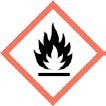 	Transport etiketter: 14.4.		Emballasjegruppe	ADR/RID/ADN emballasjegruppe		III	IMDG emballasjegruppe			III	ICAO emballasjegruppe			III14.5.		Miljøfarer	Miljøskadelige stoffer / Marin forurensning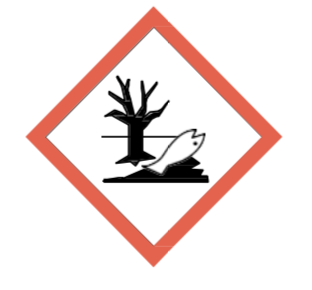 14.6.		Særlige forhåndsregler ved bruk 	EMS				F-E, S-E	Nødhjelpskode		3YFare nr. (ADR)			30Tunnelrestriksjonskode 	(D / E)SEKSJON 15: REGELVERKSMESSIGE OPPLYSNINGER15.1.		Særlige bestemmelser/særskilt lovgivning om sikkerhet, helse, og miljø for stoffet	UK Regulatoriske ReferanserLov om helse og sikkerhet på arbeidsplassen 1974. Kontrollen av stoffer farlige for helseforskrift 2002 (S.I 2002 nr. 2677) med endringer. Kjemikalier (fareinformasjon og emballasje) regelverk.MiljøoppføringKontroll av forurensningsloven 1974. Kontroll av forurensning (spesialavfallsforskrift) lov 1980.Lovbestemte instrumenterDe kjemikalier (fareinformasjon og pakking for leveranse) Forskrift 2009 (e.i 2009 nr 716).Godkjent anbefalingskodeKlassifisering og merking av stoffer og preparater Farlig for forsyning.VeiledningsnotaterEksponeringsgrenser for arbeidsplassen EH40. Introduksjon til lokal eksosventilasjon HS (G) 37. CHIP for alle HSG (108).EU-lovgivningEuropa-Parlamentets og Rådets forordning (EF) nr. 1907/2006 av 18. desember 2006 om registrering, vurdering, godkjenning og begrensning av kjemikalier (REACH), opprettelse av et europeisk kjemikalieagentur, endring av direktiv 1999/45 / EF og opphevelse Rådets forordning (EØF) nr. 793/93 og kommisjonsforordning (EF) nr. 1488/94 samt rådsdirektiv 76/769 / EØF og kommisjonsdirektiv 91/155 / EØF, 93/67 / EØF, 93/105 / 2000/21 / EC, inkludert endringer.15.2.		Vurdering av kjemikaliesikkerhet	Ingen kjemisk sikkerhetsvurdering er utført.SEKSJON16: ANDRE OPPLYSNINGER 	Generell InformasjonDen europeiske oversikten over eksisterende kommersielle stoffer (EINECS) beskrivelser og tall har blitt brukt historisk til å identifisere kjemiske stoffer. EINECS beskrivelser finnes for en rekke hydrokarbonstoffer stammer fra petroleumsraffinering og kjemisk omdannelse. Tidligere ble disse stoffene identifisert ved CAS 64742-82-1, men denne beskrivelsen var altfor bred da løsningsmidler har smalere hydrokarbonområder. forskjellige klassifikasjoner og annen behandling. En mer fokusert og smal definisjon var derfor nødvendig.REACH krever en klar og logisk stoffbeskrivelse og stoffidentifikasjon er en nøkkelkomponent ved registrering. For å muliggjøre en hensiktsmessig registrering av hydrokarbonløsningsmidler har Hydrocarbon Solvents Producers Association (HSPA) gjennomgått en grundig vurdering av hydrokarbonløsningsmidler for å bedre karakterisere stoffene og vedta et konsistent stoffidentifikasjonssystem. Dette betyr at selv om produktet ikke har endret seg (bare hvordan det er beskrevet), kan det være noen forskjell på hva som vises på produktetikettene som de ble sammensatt ved hjelp av det gamle systemet.16.1.		Relevante fare og risiko setninger for hver enkelt ingrediens	R10				BrannfarligR48/20	Helseskadelig: fare for alvorlig helsefare ved lengre tids påvirkning ved innånding.	R65				Farlig: kan forårsake lungeskade ved svelging.	R66				Gjentatt eksponering kan gi tørr eller sprukket hud.R51/53	Giftig for vannlevende organismer, kan forårsake uønskede langtidsvirkninger i vannmiljøet.	R67				Damp kan forårsake døsighet og svimmelhet.	Fareuttalelser i sin helhet	H372	Forårsaker skade på organer ved lengre eller gjentatt eksponering ved innånding.		EUH066			Gjentatt eksponering kan gi tørr eller sprukket hud.	H226				Brannfarlig væske og damp.	H250				Oljete filler som er utsatt for luft, kan spontant fange	H304				Kan være dødelig ved svelging og inn i luftveiene.	H336				Kan forårsake døsighet eller svimmelhet.	H411				Giftig for vannlevende organismer med langvarige effekter.Notater for brukereInformasjonen i dette databladet er gitt i samsvar med forskriften i forordning (EF) nr. 1907/2006 (REACH) og forordning (EF) nr. 1272/2008 (CLP). Produktet skal ikke brukes til andre formål enn de vist i avsnitt 1.2. Da de spesifikke bruksforholdene er utenfor leverandørkontrollen, er brukeren ansvarlig for at kravene i relevant lovgivning overholdes. Informasjonen i dette sikkerhetsdatabladet er basert på dagens kunnskap og gjeldende EU- og UK-lovgivning. Det gir veiledning om sikker håndtering, bruk, behandling, lagring, transport, bortskaffelse, utgivelse og miljømessige aspekter av produktet og bør ikke tas som produktspesifikasjon eller garanti. Informasjonen gjelder kun det bestemte materialet som er utpekt og kan ikke være gyldig for slikt materiale som brukes i kombinasjon med andre materialer eller i noen prosess, med mindre det er angitt i teksten eller i bruksanvisningen som følger med produktet. Brukere bør lese og forstå produktinstruksjonene for bruk, og de som bruker mengder til kommersielt arbeid, skal få tilstrekkelig opplæring om hvordan man bruker kjemiske produkter.AnsvarsfraskrivelseSelskapet som leverer dette databladet, skal ikke holdes ansvarlig for skade som følge av håndtering eller fra kontakt med ovennevnte produkt.Magne Landrø AS	
Stillverksveien 1
2004 Lillestrøm
Tlf: +47 64 84 75 75e-post: post@landro.noHYDROKARBONER, C9 - C11, N-ALKANER, ISOALKANER, CYKLIKKER, AROMATIKK (2-25%)                                               40-50%CAS-NR.: 64742-82-1	EC nr.: 919-446-0                Registrasjonsnr.: 01-2119458049-33-XXXXKlassifisering (EC1272/2008)	Klassifisering (67/548/EEC)Brannfarlige væske 3 – H226	XN;R65, R48/20.EUH066	R10, R66, R67STOT SE 3 – H336	N;R51/53STOT RE 1 – H372Aspirasjonsfare 1 – H304Akvatisk kronisk 2 – H411DE-aromatisert KEROSENE                                                                                                                6-10%CAS nr.: 64742-48-9                EC-nr.: 205-743-6           REACH registrasjonsnr.: 01- 2119457273-39 Klassifisering 	Klassifisering (67/548/EEC) eller (1999/45/EC)Aspirasjonsfare 1 – H304                                           Xn; R65. R66ZIRCONIUM SALT, 2-ETHYLHEXANOSYRE                                                                                         1-3%CAS-nr.: 22464-99-9           EC-nr.: 245-018        REACH registrasjonsnr.: 01- 2119979088-21-0002Klassifisering                                                              Klassifisering (67/548/EEC or 1999/45/EC)Repr. 2 – H361d                                                         Repr.Cat. 3; R63COBALT BIS(2-ETHYLHEXANOATE)                                                                                         <1% CAS-nr.: 136-52-7        EC-nr.: 205-250-6      REACH registrasjonsnr.: 01- 2119524678-29-0000 M factor (Acute) = 1 Klassifisering 	Klassifisering (67/548/EEC) eller (1999/45/EC)Øye irr. 2 – H319                                                         Repr. Cat. 3;R62. Xi;R36. N;R50/53. R43 Hud sens. 1 – H317Repr. 2 - H361f Akvatisk akutt 1 - H400 Akvatisk kronisk 3 – H412ZIRCONIUM PROPIONATE                                                                                                          <1% CAS.nr.: 84057-80-7       EC-nr.: 281-897-8          REACH registrasjonsnr.:01- 2119978305-30-0000 Klassifisering (67/548/EEC or 1999/45/EC) Ikke klassifisert2-ETHYLHEXANOIC ACID                                                                                                            <1% CAS-nr.: 149-57-5          EC-nr.: 205-743-6         REACH registrasjonsnr.: 01- 2119488942-23 Klassifisering                                                           Klassifisering (67/548/EEC or 1999/45/EC) Repr. 2 - H361d                                                 Repr. Cat. 3;R63 FETTSYRE C6-19-                                                                                                                  <0.1% Branched COBALT(2+) Salter CAS-nr: 68409-81-4    EC-nr.: 270-066-5         REACH registrasjionsnr.: 01-2119484875-20-XXXX Klassifisering (67/548/EEC or 1999/45/EC) (EC 1272/2008) Ikke et farlig stoff eller en blandingPALE kokt linolje                                                                                                                       30-40% CAS-nr.: 68649-95-6                             EC-nr.: 272-038-8 Klassifisering (67/548/EEC or 1999/45/EC) (EC 1272/2008) Ikke et farlig stoff eller en blandingIndustriDermatiskLangsiktig44Mg/kg/dagIndustriInnånding Langsiktig330 per 8 timerMg/m3ForbrukerDermatiskLangsiktig26Mg/kg/dagForbrukerInnåndingLangsiktig71 per 24 timerMg/m3ForbrukerMuntligLangsiktig26Mg/kg/dag